2/1999. (I. 29.) Ör. 3. számú melléklete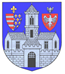 			Benyújtási határidő: 								BeBenyújtási határidő: I. félév: adott év augusztus 15 – november 1-igII. félév: adott év december 15-március 1-ig ÉTKEZÉSTÉRÍTÉSI TÁMOGATÁS IRÁNTI KÉRELEMAlulírott……………………………………… kérem, hogy …………………………………………………………………………………………………...………………………………………………… nevű gyermeke/i/m részére étkezéstérítési támogatást szíveskedjenek megállapítani.A támogatás megállapításához családi és szociális körülményeimről, jövedelmi és vagyoni helyzetemről az alábbiakban szolgáltatok adatot és nyilatkozatot:Kérelmező neve:………………………………………………………………………………......................Leánykori neve:…………………………………………………………………………………………….Születési hely:…………………………………...év:………….   .hó:…………..  nap:…..……………...Anyja neve:……………………………………………………………………………………...................Lakóhely: (………………ir.sz.)…………………………………………………………………………….Bejelentkezés ideje:……………………………………………………………………………...................Bejelentett tartózkodási hely:……………………………………………………………………………….Életvitelszerű tartózkodási hely: ……………………………………………………………………………Postacím:………………………………………………………………………………………....................Családi állapot:…………………………………    Telefonszám*:…………………………………..........TAJ szám:…………………………….*Kitöltése nem kötelező Az ingatlanban lakó eltartottak (kiskorúak, tanulók, egyéb - jövedelemmel nem rendelkező - személyek):Az ingatlanban lakó egyéb személyek:JÖVEDELEMNYILATKOZAT Kérjük, hogy a nemleges nyilatkozatot cellánként 0-val, azaz nullával, vagy kihúzással jelölni szíveskedjen.Az üresen hagyott cellák a nyilatkozat szerint 0, azaz nulla forintösszeget jelölnek.(kitöltés előtt olvassa el figyelmesen a kitöltési tájékoztatót)NYILATKOZATOKNyilatkozat: Büntetőjogi felelősségem tudatában kijelentem, hogyéletvitelszerűen a lakóhelyemen vagy a tartózkodási helyemen élek (a megfelelő rész aláhúzandó),a fenti adatok a valóságnak megfelelnek.Tudomásul veszem, hogy a kérelemben közölt adatok valódiságát a szociális igazgatásról és a szociális ellátásokról szóló 1993. évi III. törvény 10. §-ának (7) bekezdése alapján a szociális hatáskört gyakorló szerv - az állami adóhatóság illetékes igazgatósága útján - ellenőrizheti.Hozzájárulok a kérelemben szereplő adatok szociális igazgatási eljárás során történő felhasználásához.Tudomásul veszem, hogy a tényállás tisztázása érdekében, a hivatal az adatok valódiságát környezettanulmány elvégzésével ellenőrizheti.Tudomásul veszem, hogy az eljárás során bármely határidő elmulasztása esetén mulasztásomat csak igazolási kérelem benyújtásával igazolhatom, mellyel egyidejűleg pótolnom kell az elmulasztott cselekményt. Az igazolási kérelmet a mulasztásról való tudomásszerzést vagy az akadály megszűnését követően, de legkésőbb az elmulasztott határnaptól vagy a határidő utolsó napjától számított, az igazolni kívánt eljárási cselekményre előírt határidővel megegyező időtartamon, de legfeljebb negyvenöt napon belül lehet előterjeszteni. Kérelmemhez mellékelnem kell a mulasztást igazoló iratot, dokumentumot.Tudomásul veszem, hogy a hatóság megtévesztése, a döntéshozatal indokolatlan késleltetése esetén eljárási bírság kiszabásának van helye, továbbá tudomásul veszem, hogy nem valós nyilatkozat esetén az abból adódóan jogosulatlanul és rosszhiszeműen felvett támogatást jogszabályban meghatározott kamattal megemelt összegben vissza kell térítenem.Budapest, 20……………………………….						                 ……………………………………………									           kérelmező aláírásaÉtkezéstérítési támogatás megállapításához az alábbi igazolást is ki kell tölteni:IGAZOLÁSA javaslattevő szerv (iskola) tölti ki.Gyermek neve: __________________________________ Osztálya: _______________A javaslattevő neve, címe: 									Számlaszáma: 										I. félév:			201…. szeptember 1-től	201…. január 31-ig				Étkezési napok száma:					II. félév:			201…. február 1-től 		201…. június 15-ig				Étkezési napok száma:					Napi térítési díj:					FtSzülő által fizetendő:					Ft (normatív támogatással csökkentett)Budapest, 201									Ph.									      AláírásTÁJÉKOZTATÓA támogatás iránti kérelemhez az alábbi iratokat kell mellékelni: a rendszeres jövedelemmel rendelkező személyek, a kérelem benyújtását megelőző hónap nettó jövedelméről igazolás (táppénz, GYES, GYED, GYET is),a nem havi rendszerességgel szerzett, illetve vállalkozásból származó jövedelem esetén a kérelem benyújtásának hónapját közvetlenül megelőző adóbevallással lezárt időszakról illetékes állami adóhatóság (NAV) által kiállított hivatalos igazolás. Az adóbevallással még le nem zárt időszakról a könyvelő, ennek hiányában a vállalkozó büntetőjogi nyilatkozata az időszak alatt szerzett nettó bevételről, illetőleg könyvelő által kiállított hivatalos igazolás,nyugdíjas esetében a Nyugdíjfolyósító Igazgatóság tárgyév januárjában megküldött értesítése, melyben szerepel a január elsejétől megállapított ellátás összege és típusa, valamint a legutolsó nyugdíjszelvény, számlakivonat, vagy a pénzintézet igazolása. (Az értesítőt évente csak egy alkalommal kell csatolni.) Ideiglenes özvegyi nyugdíj folyósítása esetén az erről szóló határozat másolata,álláskeresők ellátása vagy foglalkoztatást elősegítő támogatásban részesülők esetében az illetékes Kormányhivatal Munkaügyi kirendeltségének megállapító határozatának fénymásolata, és az utolsó csekkszelvény, számlakivonat, vagy a pénzintézet igazolása. Álláskeresők ellátása vagy foglalkoztatást elősegítő támogatás megszűnése esetén a megszüntető határozat másolata, álláskeresők ellátása vagy foglalkoztatást elősegítő támogatásban nem részesülő esetében az illetékes Kormányhivatal Munkaügyi kirendeltségének igazolása, hogy az érintett nyilvántartásukban szerepel-e, valamint arról, hogy álláskeresők ellátásban, illetve foglalkoztatást elősegítő támogatásban nem részesül,alkalmi munkából élők, illetve egyszerűsített foglalkoztatásban foglalkoztatottak esetében büntetőjogi nyilatkozat az alkalmi munkából illetve egyszerűsített foglalkoztatásból származó - a kérelem benyújtását megelőző 12 naptári hónapban szerzett - jövedelemről,a Járási Hivatal által megállapított ellátásról szóló határozat másolata, valamint az utolsó postai csekkszelvény, számlakivonat, vagy a pénzintézet igazolása,Ha a háztartásban kiskorú gyermek van, igazolás a családi pótlék, iskoláztatási támogatás összegéről, esetlegesen igazolás, az árvaellátás összegéről16 éven felüli gyermek(ek) esetében az oktatási intézmény igazolása a tanulói, hallgatói jogviszony fennállásáról (a tagozat megjelölésével, pl.: nappali), egyetemi, főiskolai hallgatónál az oktatási intézmény által kiállított igazolás az ösztöndíj összegéről, a kérelem benyújtását megelőző 12 hónapra vonatkozóan, havi tételes bontásban (amennyiben nincs, úgy az oktatási intézmény által kiállított nemleges igazolás) illetve szakképzésben résztvevők esetében a szakképzéssel összefüggő pénzbeli juttatásokról,amennyiben a 16-20 év közötti gyermek nem jár oktatási intézménybe, de önálló keresettel sem rendelkezik, szükséges mellékelni az illetékes Kormányhivatal Munkaügyi kirendeltségének igazolását arról, hogy álláskeresők ellátásban, illetve foglalkoztatást elősegítő támogatásban részesül-e,ha a kérelmező elvált, a válásról, gyermek elhelyezésről és gyermektartásdíjról szóló bírósági végzés fénymásolata, illetőleg igazolás a bírósági eljárás megindításáról, illetve a végrehajtásról szóló jegyzőkönyv fénymásolata. Igazolás a tartásdíj összegéről (postai szelvény fénymásolata, számlakivonat, vagy a pénzintézet igazolása, illetőleg nyilatkozat két tanú aláírásával), képzelt apa bejegyzésére vonatkozó hivatalos irat másolata,A b), d), e) g) és j) pontokban foglalt esetekben a kérelem benyújtását megelőző 12 hónapról szóló büntetőjogi nyilatkozat az alkalmi munkavégzésből szerzett jövedelemről,    m  GYES-ben vagy GYET-ben részesülő esetében büntetőjogi nyilatkozat, hogy munkaviszonyból származó jövedelemmel rendelkezik-e. II.   a.    tartósan beteg, illetve fogyatékos gyermek egészségi állapotára vonatkozó igazolás.a gyermek(ek) születési anyakönyvi kivonatának fénymásolata ( csak első beadáskor).b.   gyám esetén a gyámkirendelő határozat fénymásolata. Mellékelni szükséges továbbá: Folyószámlával rendelkezők esetén  igazolás a bankszámlaszámról, vagy a folyószámla kivonat másolata (amennyiben az utalást arra kéri).Tájékoztató a kérelem kitöltéséhezI. Személyes adatokHáztartás: az egy lakásban együtt lakó, ott bejelentett lakóhellyel vagy tartózkodási hellyel rendelkező személyek közössége.Egyedül élő: az a személy, aki egyszemélyes háztartásban lakik.Tartós betegség: azon kórforma, amely a külön jogszabályban meghatározott magasabb összegű családi pótlékra jogosít,Fogyatékos gyermek, fiatal felnőtt:a gyermekvédelmi pénzbeli és természetbeni ellátások tekintetében a külön jogszabályban meghatározott magasabb összegű családi pótlékra jogosító fogyatékosságban szenvedő gyermek, fiatal felnőtt,a személyes gondoskodás keretébe tartozó gyermekjóléti alapellátások és gyermekvédelmi szakellátások, valamint az ingyenes és kedvezményes intézményi gyermekétkeztetés tekintetében a nemzeti köznevelésről szóló 2011. évi CXC. 4. § 25. pontjában foglaltaknak megfelelő gyermek, fiatal felnőtt,Család: egy lakásban, vagy személyes gondoskodást nyújtó bentlakásos szociális, gyermekvédelmi intézményben együtt lakó, ott bejelentett lakóhellyel vagy tartózkodási hellyel rendelkező közeli hozzátartozók közössége.Egyedülálló: az a személy, aki hajadon, nőtlen, özvegy, elvált vagy házastársától külön él, kivéve, ha élettársa van. A házastársak akkor tekinthetők különélőnek, ha a lakcímük különböző.Közös háztartásban élő eltartott gyermeknek számít:a húszévesnél fiatalabb, önálló keresettel nem rendelkező, a huszonhárom évesnél fiatalabb, önálló keresettel nem rendelkező, nappali oktatás munkarendje szerint tanulmányokat folytató, a huszonöt évesnél fiatalabb, önálló keresettel nem rendelkező, felsőoktatási intézmény nappali tagozatán tanulmányokat folytató, vér szerinti gyermek, örökbe fogadott gyermek, mostohagyermek és a Ptk. szerinti gyermekvédelmi nevelőszülő által e jogviszonya keretében nevelt gyermek kivételével a nevelt gyermek, korhatárra való tekintet nélkül a tartósan beteg, az autista, illetve a testi, érzékszervi, értelmi vagy beszédfogyatékos vér szerinti, örökbe fogadott, mostoha-, illetve nevelt gyermek, amennyiben ez az állapot a gyermek 25. életévének betöltését megelőzően is fennállt. A kérelem elbírálásához szükségesek a tanulói, hallgatói jogviszonyra és az egészségi állapotra vonatkozó igazolások.Amennyiben a tanulói, hallgatói jogviszony fennállását a kérelmező nem igazolja, úgy a hivatal adatszolgáltatás iránti kérelemmel a közoktatási feladatkörében eljáró fővárosi és megyei kormányhivatalt megkeresi.II. Jövedelmi adatokJövedelem: a személyi jövedelemadóról szóló törvény szerint meghatározott, belföldről vagy külföldről származó - megszerzett - vagyoni érték (bevétel), ideértve a jövedelemként figyelembe nem vett bevételt és az adómentes jövedelmet is, továbbá az a bevétel, amely után az egyszerűsített vállalkozói adóról, illetve az egyszerűsített közteherviselési hozzájárulásról szóló törvény szerint adót, illetve hozzájárulást kell fizetni.A jövedelmi adatok alatt havi nettó jövedelmet kell érteni. A nettó jövedelem kiszámításánál a bevételt az elismert költségekkel és a befizetési kötelezettséggel csökkentett összegben kell feltüntetni. Elismert költségnek minősül a személyi jövedelemadóról szóló törvényben elismert költség, valamint a fizetett tartásdíj. Befizetési kötelezettségnek minősül a személyi jövedelemadó, az egyszerűsített vállalkozási adó, a magánszemélyt terhelő egyszerűsített közteherviselési hozzájárulás, egészségbiztosítási hozzájárulás és járulék, egészségügyi szolgáltatási járulék, nyugdíjjárulék, nyugdíjbiztosítási járulék, magán-nyugdíjpénztári tagdíj és munkavállalói járulék.Ha a magánszemély az egyszerűsített vállalkozói adó vagy egyszerűsített közteherviselési hozzájárulás alapjául szolgáló bevételt szerez, a bevétel csökkenthető a személyi jövedelemadóról szóló törvény szerint elismert költségnek minősülő igazolt kiadásokkal, ennek hiányában a bevétel 40%-ával. Ha a mezőgazdasági őstermelő adóévi őstermelésből származó bevétele nem több a kistermelés értékhatáránál (illetve ha részére támogatást folyósítottak, annak a folyósított támogatással növelt összegénél), akkor a bevétel csökkenthető az igazolt költségekkel, továbbá a bevétel 40%-ának megfelelő összeggel vagy a bevétel 85%-ának, illetőleg állattenyésztés esetén 94%-ának megfelelő összeggel.Nem minősül jövedelemnek, így a jövedelembe sem kell beszámítani a települési támogatást, a rendszeres gyermekvédelmi kedvezmény keretében nyújtott pénzbeli támogatást, a nevelőszülők számára fizetett nevelési díjat és külön ellátmányt, az anyasági támogatást, a tizenharmadik havi nyugdíjat, a szépkorúak jubileumi juttatását, a súlyos mozgáskorlátozott személyek pénzbeli közlekedési kedvezményeit, a vakok személyi járadékát és a fogyatékossági támogatást, a fogadó szervezet által az önkéntesnek külön törvény alapján biztosított juttatást, az alkalmi munkavállalói könyvvel történő munkavégzés, az egyszerűsített foglalkoztatás, valamint az adórendszeren kívüli keresettel járó háztartási munka havi ellenértékét, a házi segítségnyújtás keretében társadalmi gondozásért kapott tiszteletdíjat, az energiafelhasználáshoz nyújtott támogatást. A jövedelemszámításnál figyelmen kívül kell hagyni a közfoglalkoztatásból származó havi jövedelemnek az öregségi nyugdíj legkisebb összegét meghaladó része.A családtagok jövedelmét külön-külön kell feltüntetni. A családi pótlékot, az árvaellátást és a tartásdíj címén kapott összeget annak a személynek a jövedelmeként kell figyelembe venni, akire tekintettel azt folyósítják.A havi jövedelem kiszámításakor rendszeres jövedelem esetén a kérelem benyújtását megelőző hónap, nem rendszeres jövedelem, illetve vállalkozásból, őstermelésből származó jövedelem esetén a kérelem benyújtását megelőző tizenkét hónap alatt kapott összeg egy havi átlagát kell együttesen figyelembe venni.A havi jövedelem kiszámításakor figyelmen kívül kell hagynia vállalkozási tevékenység akkor tekinthető megszűntnek, ha az egyéni vállalkozói tevékenység az egyéni vállalkozóról szóló törvényben meghatározottak szerint megszűnt, az őstermelői igazolványt visszaadták vagy visszavonták, illetőleg a társas vállalkozást vagy az egyéni céget törölték a cégjegyzékből.a jövedelemszámításnál figyelmen kívül kell hagyni a közfoglalkoztatásból származó havi jövedelemnek a foglalkoztatást helyettesítő támogatás összegét meghaladó részét.a kérelem benyújtását megelőzően megszűnt havi rendszeres jövedelmetA jövedelem típusai:Munkaviszonyból és más foglalkoztatási viszonyból származó jövedelem: különösen a munkaviszonyban, közalkalmazotti, közszolgálati jogviszonyban, bírósági, ügyészségi, igazságügyi szolgálati jogviszonyban, honvédség, rendvédelmi szervek, a NAV, polgári nemzetbiztonsági szolgálatok hivatásos és szerződéses szolgálati jogviszonyában folytatott munkavégzésre irányuló tevékenységből, továbbá szövetkezet tagjaként folytatott - személyes közreműködést igénylő - tevékenységből származó jövedelem.Társas és egyéni vállalkozásból, őstermelői, illetve szellemi és más önálló tevékenységből származó jövedelem: itt kell feltüntetni a jogdíjat, továbbá a bérbeadó, a választott könyvvizsgáló tevékenységéből származó jövedelmet, a gazdasági társaság magánszemély tagja által külön szerződés szerint teljesített mellékszolgáltatást.Táppénz, gyermekgondozási támogatások: táppénz, terhességi-gyermekágyi segély csecsemőgondozási díj, gyermekgondozási díj, gyermekgondozási segély, gyermeknevelési támogatás, családi pótlék, gyermektartásdíj.Nyugellátás és egyéb nyugdíjszerű rendszeres szociális ellátások: öregségi, özvegyi, és szülői nyugdíj, árvaellátás, baleseti hozzátartozói nyugellátások, korhatár előtti ellátás. szolgálati járandóság, a balettművészeti életjáradék, az átmeneti bányászjáradék, rokkantsági ellátás, rehabilitációs ellátás, bányász dolgozók egészségkárosodási járadéka, rokkantsági járadék, rehabilitációs járadék, politikai rehabilitációs ellátások, házastársi pótlék, házastárs után járó jövedelempótlék.Járási Hivatal és munkaügyi szervek által folyósított ellátások: különösen az időskorúak járadéka, a foglalkoztatást helyettesítő támogatás, az egészségkárosodási és gyermekfelügyeleti támogatás, az ápolási díj, az, álláskeresési járadék,  képzési támogatásként folyósított keresetpótló juttatás.Egyéb jövedelem: például az ösztöndíj, szakképzéssel összefüggő pénzbeli juttatások, a felzárkózást elősegítő megélhetési támogatás, nevelőszülői díj, szociális gondozói díj, végkielégítés és állampapírból származó jövedelem, ingatlan és ingó tárgyak értékesítéséből, vagyoni értékű jog átruházásából származó jövedelem, életjáradékból, föld és más ingatlan bérbeadásából származó jövedelem, illetve minden olyan jövedelem, amely az előző sorokban nem került feltüntetésre.A jövedelemnyilatkozatban szereplő jövedelmekről a jövedelem típusának megfelelő iratot vagy annak másolatát a kérelemhez mellékelni szükséges.Postacím: 1300 Budapest, Postafiók 102. A B C DEF Név
(születési név) Születési helye, ideje
(év, hó, nap) Anyja neveTársadalombiztosítási Azonosító
JeleRokoni kapcsolatFoglalkozás, munkahely vagy Oktatási-nevelési intézmény 1. 2. 3. 4. A B C DEF Név
(születési név) Születési helye, ideje
(év, hó, nap) Anyja neveTársadalombiztosítási Azonosító
JeleRokoni kapcsolatFoglalkozás, munkahely vagy Oktatási-nevelési intézmény 1. 2. 3.4.a jövedelem típusakérelmezőa kérelmezővel közös háztartásban élő további személyeka kérelmezővel közös háztartásban élő további személyeka kérelmezővel közös háztartásban élő további személyek 1. Munkaviszonyból származó és más munkavégzéssel járó tevékenység, amelyért ellenérték jár(…………………..)(…………………..)(…………………..)(……..) 2. Vállalkozásból származó jövedelem3. Gyermekgondozási támogatások (pl.: Gyes, családi pótlék stb.), árvaellátás, tartásdíj, ösztöndíj 4. Nyugellátás és egyéb nyugdíjszerű ellátások 5. Önkormányzat, Kormányhivatal által folyósított rendszeres ellátások 6. Egyéb rendszeres pénzellátások (pl.: táppénz, életjáradék) 7. Egyéb jövedelem (pl. alkalmi munkából, egyszerűsített foglalkoztatásból származó, családi támogatás, ingatlan, ingó vagyontárgyak értékesítéséből, föld bérbeadásából származó jövedelem, összegszerűen: átlagosan havonta) 8. összes jövedelem: